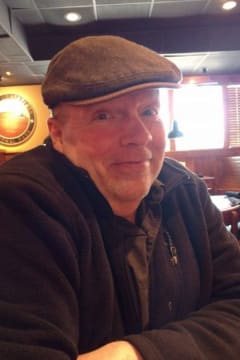 Obituary For William J. "Bill" O'Reilly
William “Bill” was born in Old Bridge, NJ in 1961. He moved with his family to Fords, NJ
where he grew up and attended school through high school. He lived in a few other towns in
New Jersey before he settled in East Brunswick to raise his family after he married. He raised
three beautiful daughters. William worked for 32 years at Rutgers University where he started
on the grounds crew and moved up to plumber and maintenance worker. After he retired and
divorced, he moved to Staten Island where he spent his remaining years with his partner, Lori
Catricola. William enjoyed music, watching sports, taking walks, spending time by water, bike
riding and fine dining. He enjoyed chess, watching Jeopardy and the Sopranos. He is survived
by his partner Lori, his lifelong friend, Paul and his three daughters. In lieu of flowers, a
donation can be made in his honor to Person Centered Care, Services.Visiting at Hanley Funeral Home, 60 New Dorp Lane, SI, NY 10306 – Monday 4/18/22 2pm – 4pm & 7pm – 9pm.
Funeral Tuesday 4/19/22 9:30am with a Christian service at 10:30am.
Burial to follow at Bethel Methodist Cemetery in Tottenville.